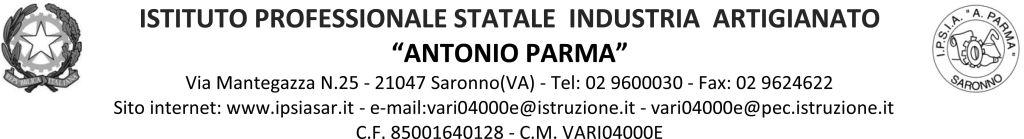 Circ. n. 52                                                             		Saronno, 07/10/2021                                                                             	A Docenti, Alunni, Genitori,                                                                            Referenti di Educazione Civica delle classi secondeOGGETTO: incontri di Educazione Civica per le classi seconde su “Le regole del web”Visto il programma di Educazione Civica per il corrente anno scolastico, le classi seconde parteciperanno agli incontri sul tema in oggetto come da indicazioni in tabella. Li guiderà il prof. Alessandro Pepe.                                                                                                     IL DIRIGENTE SCOLASTICO                                                                                                         (Prof. Alberto Ranco)ClasseDataOrario SedeDocenti di sorveglianza2^BS12/10/20218.10 - 9.10Aula CICSecondo l’orario2^AS2^CS12/10/20219.10 – 10.10Aula CICSecondo l’orario2^AFM12/10/202110.10 – 11.10Aula CICSecondo l’orario2^AA13/10/202110.10 – 11.10Aula 36Secondo l’orario2^AC13/10/202111.10 – 12.10LM3Secondo l’orario2^BFL15/10/202111.10 – 12.10Aula 24Secondo l’orario